CCNR-ZKR/ADN/WP.15/AC.2/65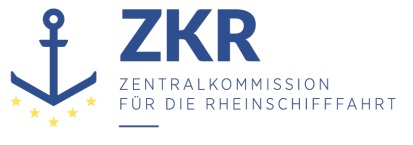 CCNR-ZKR/ADN/WP.15/AC.2/65 Add.1Allgemeine Verteilung10. November 2017Or. ENGLISCHGEMEINSAME EXPERTENTAGUNG FÜR DIE DEM ÜBEREINKOMMEN ÜBER DIE INTERNATIONALE BEFÖRDERUNG VON GEFÄHRLICHEN GÜTERN AUF BINNENWASSERSTRASSEN BEIGEFÜGTE VERORDNUNG (ADN) (SICHERHEITSAUSSCHUSS)(32. Tagung, Genf, 22. bis 26. Januar 2018)Punkt 1 der vorläufigen TagesordnungAnnahme der TagesordnungVORLÄUFIGE TAGESORDNUNG DER ZWEIUNDDREISSIGSTEN SITZUNGdie in Genf, Palais des Nations,von Montag, 22. Januar 2018, 10.00 Uhr, bis Freitag, 26. Januar 2018, 12.30 Uhr, stattfindet		Addendum		Liste der Unterlagen gemäß Tagesordnungspunkten und Anmerkungen	1.	Genehmigung der Tagesordnung	2.	Wahl des Büros für das Jahr 2018	Der Sicherheitsausschuss ist aufgefordert, für seine Sitzungen im Jahr 2018 einen Vorsitzenden und einen stellvertretenden Vorsitzenden zu wählen.	3.	Fragen im Zusammenhang mit den Arbeiten der Organe der Vereinten Nationen oder anderer OrganisationenDer Sicherheitsausschuss könnte sich über die Tätigkeiten anderer Organe und Organisationen informieren, die seine Arbeit betreffen.	4.	Durchführung des Europäischen Übereinkommens über die internationale Beförderung von gefährlichen Gütern auf Binnenwasserstraßen (ADN)	a)	Status des ADN	Der Sicherheitsausschuss wird über den Status des ADN informiert werden.	b)	Ausnahmegenehmigungen, Abweichungen und Gleichwertigkeiten		Vorschläge für Ausnahmegenehmigungen oder Abweichungen, die nach der Herausgabe dieser erläuterten Tagesordnung im Sekretariat eingehen, werden als informelle Dokumente veröffentlicht.c)	Auslegung der dem ADN beigefügten Verordnung	Der Sicherheitsausschuss ist aufgefordert, über die Auslegung etwaiger mehrdeutig oder unklar empfundener Vorschriften der dem ADN beigefügten Verordnung zu beraten.	d)	Ausbildung der SachkundigenVorschläge, die nach der Herausgabe dieser vorläufigen Tagesordnung eingereicht werden, werden als informelle Dokumente veröffentlicht.	e)	Fragen im Zusammenhang mit Klassifikationsgesellschaften	Die Liste der von den ADN-Vertragsparteien anerkannten Klassifikationsgesellschaften kann über folgende Internetadresse abgerufen werden: www.unece.org/trans/danger/publi/adn/adnclassifications.html. Seit der letzten Sitzung des Sicherheitsausschusses wurden dem Sekretariat keine neuen Anerkennungen von Klassifikationsgesellschaften mitgeteilt.	5.	Änderungsvorschläge zu der dem ADN beigefügten Verordnunga)	Arbeiten der Gemeinsamen RID/ADR/ADN-TagungDer Sicherheitsausschuss könnte die von der Gemeinsamen RID/ADR/ADN-Tagung auf der Grundlage von Vorschlägen der Ad-hoc-Arbeitsgruppe „Harmonisierung von RID/ADR/ADN mit den UN-Empfehlungen für die Beförderung gefährlicher Güter“ (ECE/TRANS/WP.15/AC.2/2018/1) angenommenen Änderungsentwürfe, die auch das ADN betreffen, sowie die in der einhundertdritten Sitzung der Arbeitsgruppe „Beförderung gefährlicher Güter“ (WP.15) (6. bis 10. November 2017) vorgeschlagenen Änderungen und Berichtigungen prüfen (siehe ECE/TRANS/WP.15/239 und Add.1).Die Gemeinsame RID/ADR/ADN-Tagung hielt ihre Herbstsitzung 2017 vom 19. bis 29. September 2017 in Genf ab. Das Protokoll dieser Sitzung ist in den Dokumenten ECE/TRANS/WP.15/AC.1/148 und Add. 1 und 2 enthalten. Weitere von der Gemeinsamen Tagung und der Arbeitsgruppe WP.15 2016 und 2017 angenommene Änderungsvorschläge mit Bedeutung für das ADN sind in Dokument ECE/TRANS/WP.15/AC.2/2018/2 enthalten.b)	Weitere VorschlägeFolgende Änderungsvorschläge wurden eingereicht:c)	Überprüfung der bei den vorhergehenden Sitzungen angenommenen ÄnderungenDer Sicherheitsausschuss könnte ferner die während seiner vorangegangenen Sitzungen im Hinblick auf eine Inkraftsetzung zum 1. Januar 2019 beschlossenen Änderungen prüfen (ECE/ADN/2018/1).	6.	Berichte informeller ArbeitsgruppenBerichte informeller Arbeitsgruppen, die nach der Herausgabe dieser erläuterten Tagesordnung eingehen, werden als informelle Dokumente vorgelegt.	7.	Arbeitsprogramm und Sitzungsplan	Die zwanzigste Sitzung des ADN-Verwaltungsausschusses findet am 26. Januar 2018 ab 14.30 Uhr statt. Die dreiunddreißigste Sitzung des Sicherheitsausschusses findet voraussichtlich vom 27. bis 31. August 2018 in Genf statt. Die einundzwanzigste Sitzung des ADN-Verwaltungsausschusses ist für den 31. August 2018 anberaumt. Letzter Termin für die Einreichung von Dokumenten für diese Sitzungen ist der 1. Juni 2018.	8.	Verschiedenes	Der Sicherheitsausschuss wird gebeten, alle sonstigen relevanten Fragen unter diesem Tagesordnungspunkt zu erörtern.	9.	Genehmigung des Sitzungsprotokolls	Der Sicherheitsausschuss wird gebeten, das Protokoll über seine zweiunddreißigste Sitzung auf der Grundlage eines Sekretariatsentwurfs zu genehmigen.***ECE/TRANS/WP.15/AC.2/65 (Sekretariat)Vorläufige TagesordnungECE/TRANS/WP.15/AC.2/65/Add.1 (Sekretariat)Liste der Unterlagen gemäß Tagesordnungspunkten und AnmerkungenHintergrunddokumenteECE/TRANS/258, Teil I und II und Corrs. 1-3ADN 2017 (konsolidierte Fassung)ECE/TRANS/WP.15/AC.2/64Protokoll über die einundreißigste Sitzung des ADN-SicherheitsausschussesECE/TRANS/WP.15/AC.2/2018/7 
(Deutschland)Abschnitt 1.16.0 ADN – Eigner und BetreiberECE/TRANS/WP.15/AC.2/2018/6 
(Deutschland)Tabelle C und Unterabschnitt 7.2.1.21 ADN – Mindestens zu verwendender TankschiffstypECE/TRANS/WP.15/AC.2/2018/16 
(Empfohlene ADN-Klassifikations- 
gesellschaften)Schnellschlussventil ECE/TRANS/WP.15/AC.2/2018/20 
(CEFIC)Beförderung von UN-Nr. 1965 Kohlenwasserstoffgas, Gemisch, Verflüssigt, N.A.G.– Gefahr: CMRECE/TRANS/WP.15/AC.2/2018/23 (Donaukommission)Sicherheitssysteme für die Binnenschifffahrt (BVTC-Systeme) und ADNECE/TRANS/WP.15/AC.2/2018/12 
(Deutschland)Abschnitt 8.2.1 und Abschnitt 8.2.2 ADN – Ausbildung der SachkundigenECE/TRANS/WP.15/AC.2/2018/3 
(ZKR)Verwendung der Begriffe „Restladung“ und „Ladungsrückstände“ECE/TRANS/WP.15/AC.2/2018/4 
(ZKR)Auslegung des Absatzes 7.1.4.4.3 ADN über den Mindestabstand von flexiblen Schüttgut-ContainernECE/TRANS/WP.15/AC.2/2018/5 
(Frankreich)Änderung zu Kapitel 7.1ECE/TRANS/WP.15/AC.2/2018/8 
(Deutschland)Unterabschnitte 8.1.2.1 und 8.1.2.3 – Dokumente, die an Bord von Schiffen mitzuführen sindECE/TRANS/WP.15/AC.2/2018/9 
(Deutschland)Anschluss des Schiffsstromnetzes an ein LandstromnetzECE/TRANS/WP.15/AC.2/2018/10 
(Deutschland)Implementierung des modifizierten Explosionsschutzkonzepts auf Binnenschiffen – NachtragECE/TRANS/WP.15/AC.2/2018/11 
(ZKR)Vorschlag für die Implementierung des modifizierten Explosionsschutzkonzepts auf BinnenschiffenECE/TRANS/WP.15/AC.2/2018/13 
(Deutschland und Niederlande)Überarbeitung der angenommenen Änderungen: Entgasen von LadetanksECE/TRANS/WP.15/AC.2/2018/14 
(Empfohlene ADN-Klassifikations- 
gesellschaften)Abmessungen der Doppelhülle in Absatz 9.3.2.11.2 a)ECE/TRANS/WP.15/AC.2/2018/15 
(Empfohlene ADN-Klassifikations- 
gesellschaften)„Deck“ oder „freies Deck“ in 9.3.x.32.2 und 1.6.7.2.2.2ECE/TRANS/WP.15/AC.2/2018/17 
(Belgien und Niederlande)Nutzung des Boil-Off von LNG als Brennstoff (Absatz 9.3.1.24.1)ECE/TRANS/WP.15/AC.2/2018/18 
(Deutschland)Unterabschnitt 1.6.7.4 – Übergangsvorschriften für die Beförderung von umwelt- oder gesundheitsgefährdenden StoffenECE/TRANS/WP.15/AC.2/2018/19 
(EBU, ERSTU und ESO)BauwerkstoffeECE/TRANS/WP.15/AC.2/2018/21 
(Belgien, Niederlande und Schweiz)Mit einem trockenen aerosolbildenden Löschmittel betriebene Feuerlöschanlagen – Änderungen des ES-TRIN und des ADN ECE/TRANS/WP.15/AC.2/2018/22 
(Deutschland)Bericht über eine Besprechung von Vertretern der PTB, des CEFIC und der BAM am 5. und 6. Oktober 2017 in Braunschweig zu möglichen Unklarheiten in Tabelle C